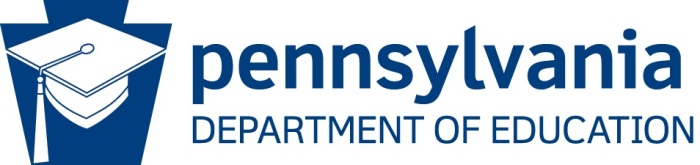 Blind Spot InstructionIdentification of Blind FootprintSupplies: Set up for reference points: 3 desks, 1 chair.Instructions: Part 1Setup the desks and chair                                                         Desk, Desk, Desk                                                                  ChairPart 2Identify where the first point of sight is all around the “car”.Have students rotate through “drivers” seat to see/find the blind area around the “car”.Part 3Blind area to the front is about 1 car length (approx.11ft)Blind area to the driver’s side is about a car widthBlind area to the passenger side is about 1-1/2 car widthsBlind area to the rear is about 2 car lengthsLearning Reference PointsSupplies: Masking tape or wood strip (lane lines), 3 classroom desks (front of car), 1 chair, marking pen (hood ornament).Instructions: Set up desks/chair (car)Divide the students into groups.  Students take turns sitting in the “driver’s seat” and identify various reference points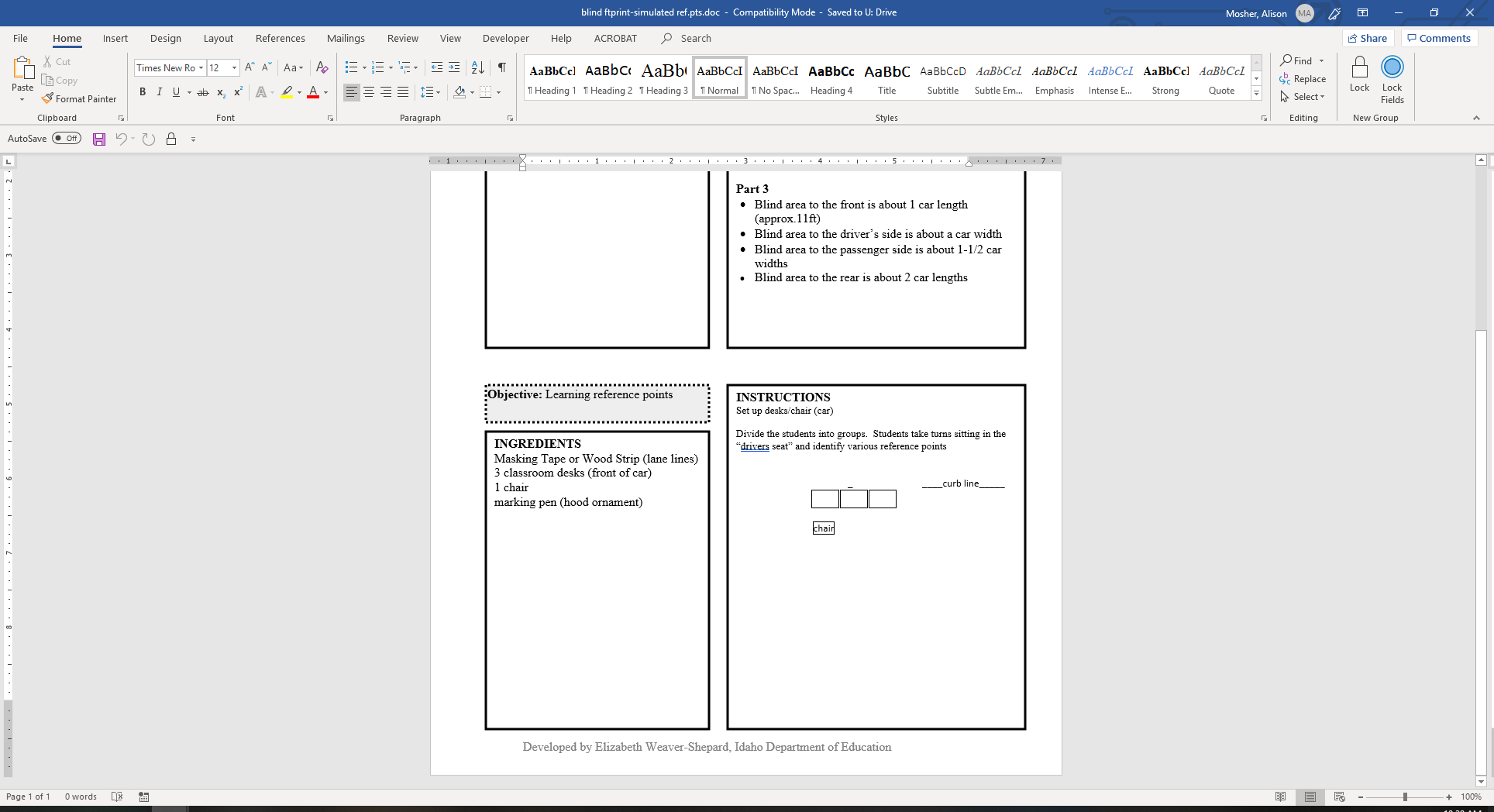 